Муниципальное автономное дошкольное образовательное учреждение центр развития ребенка -  «Слободо-Туринский детский сад  «Солнечный» Конспектмастер-классадля родителей и детей раннего возраста,посвящённое дню семьи:«ДЕРЕВО ЖИЗНИ»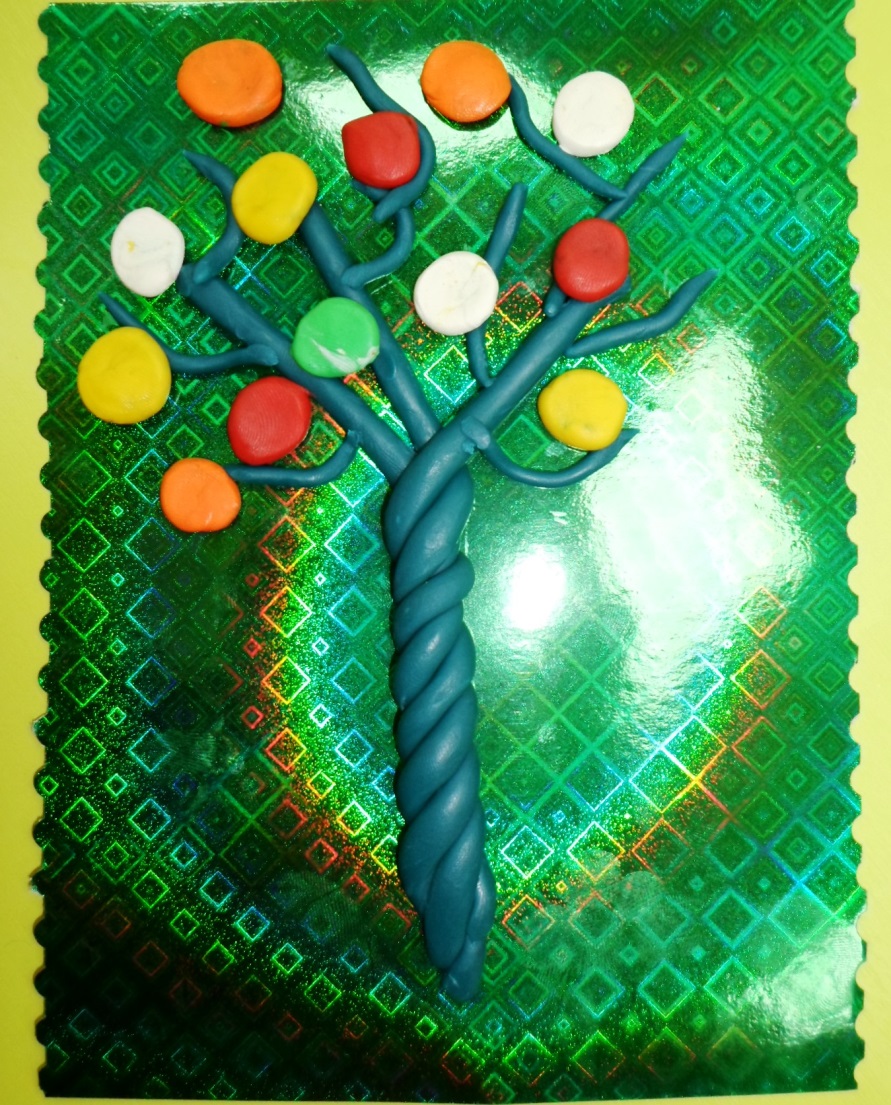 Автор: Ковригина Елена Николаевна, воспитатель по изодеятельности  МАДОУ центр развития ребёнка – «Слободо-Туринский детский сад «Солнечный»2014 годСемья и детский сад не могут заменить друг друга; у каждого из них свои функции, свои методы воспитания. И конечно, им надо научиться взаимодействовать в интересах ребенка!Для того чтобы работать в инновационном режиме необходим поиск новых форм, методов и приемов в работе с коллективом детского сада, детьми и родителями. Многолетняя работа с родителями, учет современных требований и изменения культурного уровня побуждает педагогов использовать новые формы и методы работы с ними.В целях привлечения внимания семьи к результатам обучения детей в МАДОУ центр развития ребёнка – «Слободо-Туринский детский сад «Солнечный» организуются мастер-классы детского творчества совместно с родителями (встреча весны: «Страна фей» - ниткография. День семьи: «Дерево жизни» - панно из пластилина. День матери: «Цветы для любимой мамы» - объёмная аппликация.)В процессе ручного труда у детей повышается работоспособность, улучшается кровообращение, развивается координация движений руки и глаза (сенсорика).Цели мастер-класса:1. Сформировать у родителей интерес к деятельности детей на занятиях по изо.2. Познакомить родителей с некоторыми нетрадиционными техниками аппликации, рисования и лепки и дать возможность проявить свое художественное творчество.3. Гордиться совместным трудом, беречь труд взрослых и детей.Задачи:Образовательные:Познакомить с основными развивающими функциями лепки.Развивающие:Развивать мелкую моторику пальцев и  кистей рук.Развивать навыки работы с материалами для лепки, при освоении приёмов лепки: отщипывания, скатывания, раскатывания, сплющивания.Развивать эстетический и художественный вкус.Воспитательные:Воспитывать интерес к лепке, как виду художественного творчества.Заинтересовать и вовлечь родителей в совместную досуговую деятельность с детьми.Материалы и оборудование:На столах находятся изобразительные материалы и инструменты:1. Картон с подготовленным фоном.2. Пластилин различных цветов.3. Влажные и бумажные салфетки.4. Стеки.Содержание мастер-класса:Я приглашаю родителей пройти в студию и сесть за любой понравившийся стол. Обращаю внимание на оборудование и материалы на столах, даю возможность все рассмотреть.- Уважаемые родители! Я очень рада видеть вас у нас в гостях! Наша сегодняшняя встреча необычна. Во-первых, помогать вам будут ваши дети; во-вторых, это не собрание, не консультация, а мастер-класс, а это значит, что вы сможете проявить свою фантазию и творчество в процессе совместной деятельности.Сегодня, накануне такого замечательного праздника, как «День семьи» мы встретились здесь в нашем детском саду, чтобы ещё раз порадоваться времени, проведённому рядом со своими дорогими, любимыми малышами. Ведь с ростом детей таких минут становится всё меньше, поэтому давайте не будем терять времени и пригласим в эту студию ваших деток.Под песенку «Милая мама моя» входят малыши, рассаживаются рядом  с родителями. Каждая семья сравнима с деревом, так как имеет корни (история семьи), ствол (принципы, на которых держится семья) большие и маленькие веточки (члены семьи) и плоды (то, что каждый из нас несёт семье)Практическая часть:Вот и готово наше дерево жизни. Давайте произнесём над ним слова любви своим веточкам-деточкам. Для этого возьмите малыша на руки и на ушко прошепчите им самые дорогие слова, которых каждый ребёнок ждёт от своих родителей. И чем чаще он их будет слышать, тем слаще будут плоды на вашем дереве жизни. (звучит инструментальная детская колыбельная, родители общаются с детьми 1,5-2 минуты)Пусть это дерево станет для вас и вашего ребенка талисманом, оберегом, самой дорогой и бесценной вещью.Спасибо за участие в нашем мастер-классе. Любите своих детей! Поздравляем с праздником «Днём семьи», ведь семья - это великое счастье!Речь воспитателяПрактические замечания- Возьмём со стола зелёный кусочек пластилина, и разомнём его;- Катаем в ладошках;- Катаем на столе;- Стряпаем лепешки;- Пришли «мышки» стали норки рыть;- Налетели «гуси» стали травку щипать;- Пришел «слон» и ножищами топ-топ-топ;- перекладывание и сжимание комочка в ладошках;- надавливаем на пластилин;- пальчиками делаем углубления;- отщипываем небольшие кусочки;- тыльной стороной ладони ударяем по пластилину.- Теперь путём откручивания делим кусочек на 4 равных части. Учимся делить на части. Из какого бы материала вы ни лепили, всегда встает необходимость деления единого куска на части. Существуют несколько способов: -откручивание -отщипывание -разрезание прочной нитью-разрезание и надрезание стекой- Из трёх частей путём небольшого нажатия на пластилин ладонью и катанием вверх-вниз делаем жгутики, длинной с картон, на который мы будем крепить дерево.- У нас получились 3 одинаковых по длине и толщине жгутика – это символы 3-х основ, на которых держится семья. Давайте вместе их назовём (родители называют варианты, из которых мы выбираем любовь, доверие и взаимопонимание).- Объединим эти основы в один прочный ствол, - Прикрепляем ствол вертикально на приготовленный картон прижатием.Учимся придавать форму. Форма изделия при лепке играет основную роль. Как придать форму?        -раскатать в ладонях или на столе -сплющить -вдавить -вытянуть -согнуть-скручиваем три жгутика в один по принципу верёвки, но не до конца. Вверху оставляем расправленные окончания жгутиков.- Учимся соединять детали            -прижать            -примазать            -загладить- Из четвёртой части, делаем маленькие веточки и крепим их к большим веткам. - Это наши детки. У каждого ребёнка есть свои изюминки и свои извилинки, поэтому некоторые веточки могут быть прямые, а некоторые с «загогулинками» .-Из четвёртой части, отщипывая небольшие кусочки, катаем маленькие жгутики.- Теперь настала очередь разноцветных кусочков, из которых мы сделаем плоды для нашего дерева жизни. - Красный цвет означает любовь. Отщипываем небольшие кусочки красного пластилина и катаем между ладонями круговыми вращениями шарики. Достаточно 2-3 шарика. (то-же проделываем с остальными цветами)- Жёлтый – нежность;- Оранжевый – свет и тепло;- Белый – чистота чувств и т.д. - Учимся оформлять изделие – это наиболее ответственный момент в работе-дополнение изделия мелкими деталями (налепами) -процарапывание различными инструментами-оформление рельефом (оттиском)